ประกาศองค์การบริหารส่วนตำบลชุมพวงเรื่อง	มาตรการป้องกันการละเว้นการปฏิบัติหน้าที่ในการการบังคบใช้กฎหมายเกี่ยวกับป้ายโฆษณาบนทางสาธารณะขององค์การบริหารส่วนตำบลชุมพวง……………………………………..		ตามที่สำนักงานเลขาธิการคณะรัฐมนตรีได้แจ้งมติคณะรัฐมนตรีเมื่อวันที่ 8 มกราคม 2562 เรื่อง มาตรการป้องกันการละเว้นการปฏิบัติหน้าที่ในการบังคับใช้กฎหมายเกี่ยวกับป้ายโฆษณาบนทางสาธารณะ ตามที่คณะกรรมการ ป.ป.ช. เสนอ และกระทรวงมหาดไทยได้มอบหมายให้กรมส่งเสริมการปกครองท้องถิ่น พิจารณาดำเนินการในส่วนที่เกี่ยวข้อง  นั้น		เพื่อสนับสนุนให้การดำเนินการในเรื่องดังกล่าวเป็นไปได้อย่างมีประสิทธิภาพ องค์การบริหารส่วนตำบลชุมพวง  จึงขอประกาศมาตรการป้องกันการละเว้นการปฏิบัติหน้าที่ในการบังคับใช้กฎหมายเกี่ยวกับป้ายโฆษณาบนทางสาธารณะในเขตองค์การบริหารส่วนตำบลชุมพวง เพื่อให้เจ้าหน้าที่ทุกระดับและประชาชนโดยทั่วไปที่เกี่ยวข้องทราบและถือปฏิบัติและดำเนินการ โดยมีรายละเอียด  ดังนี้องค์การบริหารส่วนตำบลชุมพวง  จะมีการบังคับใช้กฎหมายเกี่ยวกับป้ายโฆษณาบนทางสาธารณะ ตามพระราชบัญญัติทางกลวง พ.ศ.2535 และที่แก้ไขเพิ่มเติม พระราชบัญญัติควบคุมอาคาร พ.ศ.2533 และที่แก้ไขเพิ่มเติม และพระราชบัญญัติรักษาความสะอาดและความเป็นระเบียบเรียบร้อยของบ้านเมือง พ.ศ.2535 และที่แก้ไขเพิ่มเติม โดยขอให้เจ้าหน้าที่ที่เกี่ยวข้องกำกับดูแลการติดตั้งป้ายบนทางสาธารณะ ปฏิบัติตามระเบียบอย่างเคร่งครัด โดยจะมีการตรวจสอบเป็นประจำทุกไตรมาส หากพบว่าเจ้าหน้าที่ที่กำกับดูแลเรื่องดังกล่าวละเลยหรือละเว้นการปฏิบัติหน้าที่หรือเรียกรับผลประโยชน์จากผู้ติดตั้งป้ายให้ถือเป็นความผิดวินัย หรือความผิดทางอาญา แล้วแต่กรณีองค์การบริหารส่วนตำบลชุมพวง  จัดช่องทางการแจ้งเบาะแสป้ายโฆษณาหรือสิ่งอื่นใดที่รุกล้ำทางสาธารณะหรือไม่ชอบด้วยกฎหมาย ผ่านช่องทาง https:www.chumpuang.go.th หัวข้อร้องเรียน/ร้องทุกข์		ทั้งนี้  ตั้งแต่บัดนี้เป็นต้นไป  		                   ประกาศ  ณ  วันที่  27  ธันวาคม  พ.ศ.  2564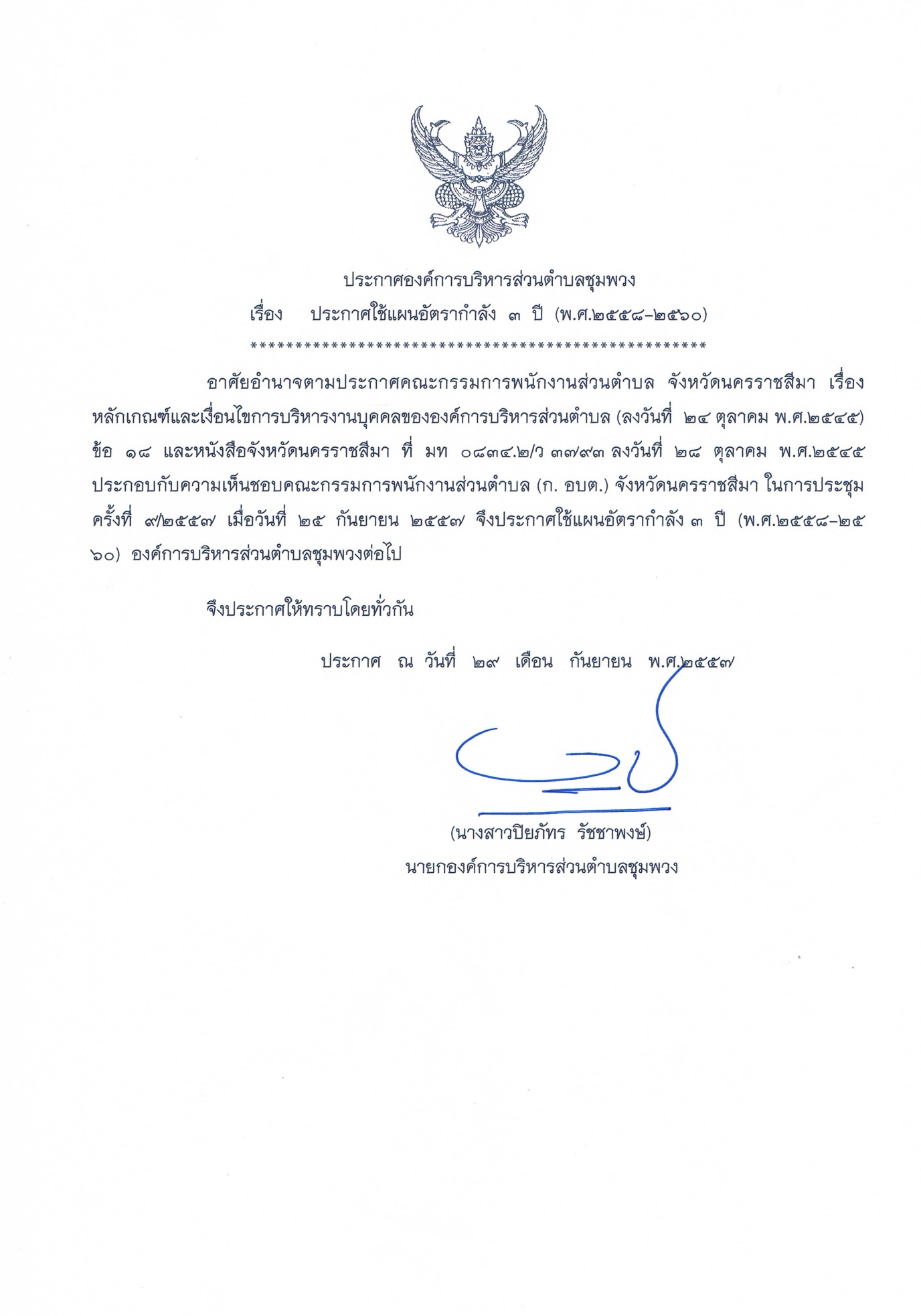 					( นางสาวปิยภัทร  รัชชาพงษ์ )				     นายกองค์การบริหารส่วนตำบลชุมพวง